Con il patrocinio di: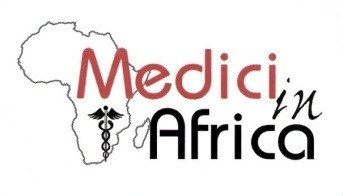 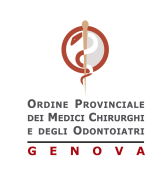 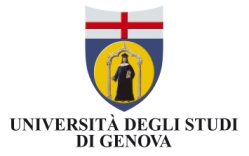 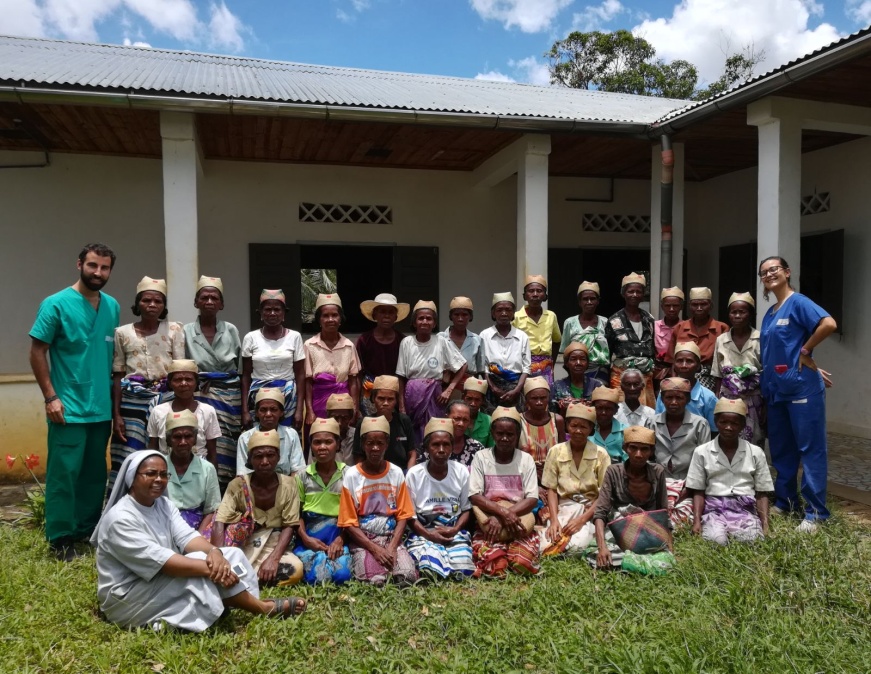 XVI CORSO DI FORMAZIONE BASEMEDICI IN AFRICAGenova, 24/26 maggio 2018Presidente Prof. E. Berti Riboli –Direttore del corso Prof. L. De SalvoDal 24 al 26 maggio si terrà a Genova, presso il Salone Blu dell’Acquario di Genova,   la sedicesima edizione del corso base di Medici in Africa, rivolto a medici, infermieri ed ostetriche che intendano svolgere azioni di volontariato nei paesi africani o in altri paesi in via di sviluppo.  Il corso si propone di fornire, in tempi brevi, informazioni sulla situazione sanitaria in Africa,  cenni di auto-protezione dalle più frequenti malattie endemiche, cenni di diagnosi e terapia di malattie tropicali di frequente riscontro, la gestione delle emergenze (pratica su manichino). Inoltre fornisce l’esperienza di colleghi che sono già stati in tali zone e mette in contatto i futuri cooperanti con alcune delle organizzazioni (Onlus e Ong) che lavorano e/o che gestiscono ospedali nei paesi in via di sviluppo.    Il Corso è a numero chiuso, con un numero minimo di 20 ed numero massimo di 45 partecipanti e sarà accreditato ECM (21.5 crediti formativi). Il costo dell’iscrizione al corso è di 300 euro per i medici e 200 euro per gli infermieri ed ostetrichePer le iscrizioni al corso ed ulteriori informazioni  contattare:MEDICI IN AFRICA ONLUS  Segreteria OrganizzativaDa lun. a ven. 09.45/13.45 tel 010 3537274mediciinafrica@unige.it  www.mediciinafrica.it